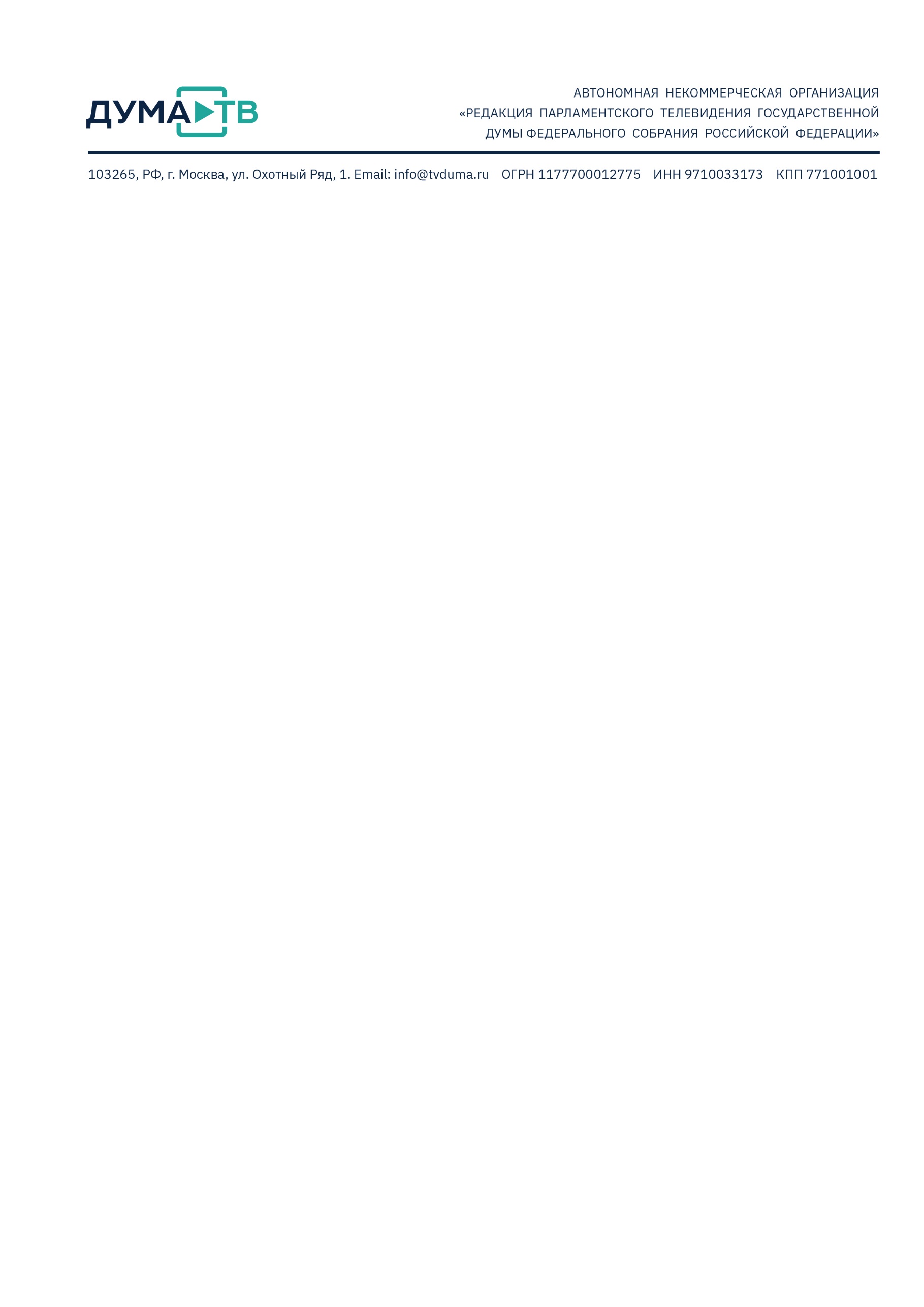 РУКОВОДИТЕЛЮУважаемые коллеги!АНО «Редакция Парламентского телевидения Государственной Думы Федерального Собрания Российской Федерации» впервые в нашей стране проводит цикл специальных научно-практических семинаров для сотрудников аппаратов законодательных, исполнительных органов власти и подведомственных им средств массовой информации на тему: «Повышение качества освещения деятельности региональных законодательных и исполнительных органов власти в средствах массовой информации»Вопросы профессионального и качественного освещения в средствах массовой информации (далее- СМИ) деятельности органов законодательной и исполнительной власти в настоящее время являются крайне актуальными. Именно по результатам работы средств массовой информации формируется общественное мнение об эффективности и качестве государственного управления, оценивается результативность работы законодательной и исполнительной власти, формируется образ государственных и муниципальных служащих и депутатов.Семинары нацелены на централизованную и системную работу по повышению качества освещения деятельности региональных законодательных и исполнительных органов власти в средствах массовой информации, в том числе по повышению квалификации сотрудников пресс-служб и журналистов, освещающих эту деятельность. К участию в мероприятии приглашены сотрудники аппарата Государственной думы Российской Федерации, занимающиеся работой со СМИ, представители федеральных средств массовой информации и информационных агентств, а также ведущие специалисты в сфере информационных технологий, имеющие большой практический опыт работы с государственными пресс-службами. В рамках семинаров будут проведены круглые столы в формате обсуждения острых и актуальных вопросов, а также обмен опытом. Кроме того, планируется проведение экскурсии по зданию Государственной Думы, в ходе которой участники ознакомятся с организацией работы с аккредитованными СМИ.По результатам семинаров сформируются проблемные вопросы, которые в дальнейшем будут систематизированы и вынесены на обсуждение. Приглашаем ваших специалистов, а также сотрудников муниципальных и районных пресс-служб принять участие в мероприятии. При необходимости, просим вас заблаговременно высказать свои предложения и задать интересующие вопросы.Дата проведения 1-го семинара — 22-23 апреля 2019 года. Место проведения: Москва, ул. 2-я Брестская, дом 5.По завершении работы всем участникам семинар будет выдано именное СВИДЕЛЬСТВО.Начало работы — 10:00. Регистрация участников производится в первый день мероприятия в 9:30. Стоимость участия для одного участника составляет 27 000 рублей (в том числе НДС). В стоимость включен кофе-брейк.По всем организационным вопросам, связанным с участием в мероприятии, просьба обращаться по телефону 8 (499) 251-82-21 или по электронной почте seminar@dumatv.ru.Для участия в мероприятии необходимо скачать на официальном сайте https://dumatv.ru/ в разделе «Обучение» бланк заявки, заполнить его и направить в наш адрес по факсу или электронной почтой.Приложение: Программа семинара на 1 л.Директор, главный редакторА. В. Тарасов